5071GP2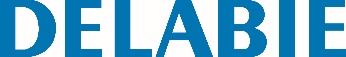 Poręcz natryskowa w kształcie litery „L” Ø32, H. 1150 mmNr: 5071GP2 Opis do specyfikacjiPoręcz natryskowa w kształcie litery „L” Ø32, dla osób niepełnosprawnych. Model lewy. Służy do podtrzymywania się i bezpiecznego przemieszczania się pod natryskiem lub w wannie. Możliwość dodania uchwytu na suwaku do słuchawki natryskowej i/lub mydelniczki na suwaku. Wymiary: 1 150 x 450 mm. Rura Inox 304 bakteriostatyczny. Wykończenie Inox błyszczący UltraPolish, jednolita powierzchnia bez chropowatości ułatwia czyszczenie i utrzymanie higieny. Mocowanie rozety montażowej do rury niewidocznym, integralnym spawem (wyłączność metody „ArN-Securitˮ). Odległość między ścianą a poręczą 40 mm: Minimalne wymiary uniemożliwiają przejście przedramienia między ścianą a poręczą, chroniąc użytkownika przed złamaniem w przypadku upadku. Niewidoczne mocowania rozetą montażową na 3 otwory, Inox 304, Ø72. Rozety montażowe i maskownice z Inoxu 304. Dostarczana ze śrubami Inox do betonowej ściany. Testowana na ponad 200 kg. Zalecana maksymalna waga użytkownika: 135 kg. 